Муниципальное автономное дошкольное образовательное учреждение городского округа Саранск«Детский сад №112»Отчет о проведениитематического мероприятияв средней группе №10,посвященных Дню памятиАлександра Сергеевича Пушкина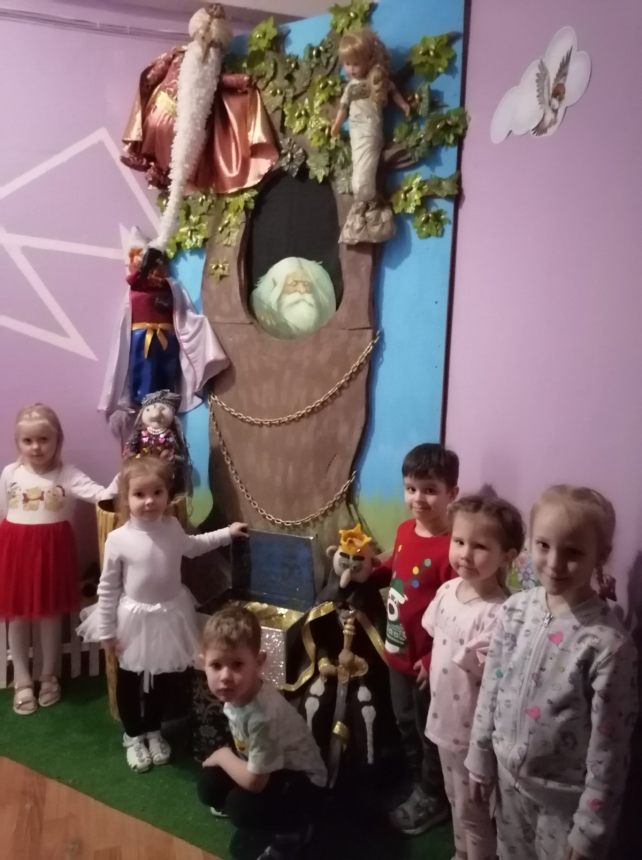 Подготовили: воспитатели Писарева И.Г.Клокова Е.К     10 февраля в нашем детском саду, в средней группе №10, был проведен день памяти Александру Сергеевичу Пушкину – великому, русскому поэту и писателю. К этому дню воспитателями группы был оформлен пушкинский уголок, где дети могли познакомиться с биографией писателя, его книгами. В течении дня были проведены мероприятия: беседа о творчестве А.С. Пушкина, чтение сказок и стихотворений поэта, художественное творчество (лепка) на тему «Золотая рыбка», рисование иллюстраций по сказкам Пушкина и др.		Он гениальный был поэт, о нем мы помним много лет. Цель: познакомить детей с творчеством великого русского поэта А.С. Пушкина. ЗадачиОбучающие: - знакомство с биографией А.С. Пушкина;- учить бережно, относиться к книгам;Развивающие: - развивать у детей устойчивый интерес к чтению, умение слушать и понимать художественный текст;- развивать и поощрять творческое проявление в продуктивной деятельности.		    Воспитательные:- 		   - воспитывать любви к произведениям отечественной 		  литературы, чуткости к художественному слову.   План мероприятий тематического дня Утро 1.Беседа «Знакомство с биографией А.С. Пушкина, его творчеством».Цель: познакомить детей с жизнью и творчеством великого русского поэта А.С. Пушкина. 2. Экскурсия к пушкинскому уголку группы.Цель: знакомить детей с культурно-историческим наследием своей страны.3. Рассматривание иллюстраций к сказкам А.С. Пушкина. Цель: продолжать знакомить с творчеством А.С. Пушкина.НОД  1.Чтение сказки А.С. Пушкина «Сказка о рыбаке и рыбке».Цель: формировать у детей интерес к художественной литературе через творчество великого русского поэта А.С.Пушкина.  2. Лепка «Золотая рыбка».Цель: учить создавать образ золотой рыбки, развивать творческие способности детей. НОД  1.Чтение сказки А.С. Пушкина «Сказка о рыбаке и рыбке».Цель: формировать у детей интерес к художественной литературе через творчество великого русского поэта А.С.Пушкина.  2. Лепка «Золотая рыбка».Цель: учить создавать образ золотой рыбки, развивать творческие способности детей. НОД  1.Чтение сказки А.С. Пушкина «Сказка о рыбаке и рыбке».Цель: формировать у детей интерес к художественной литературе через творчество великого русского поэта А.С.Пушкина.  2. Лепка «Золотая рыбка».Цель: учить создавать образ золотой рыбки, развивать творческие способности детей. Список  произведений А.С. Пушкинаиспользуемый  для детей средней группы.1. «Ветер, ветер! Ты могуч..» (из Сказки о мертвой царевне..). 2. «Ветер по морю гуляет….»  (для заучивания). 3. «Ель в лесу, под елью- белка…» (из Сказки о царе Салтане…). 4. «У лукоморья….» (из вступления к поэме «Руслан и Людмила»). 5. «Сказка о рыбаке и рыбке». 6. «Уж небо осенью дышало...» (из романа «Евгений Онегин»).  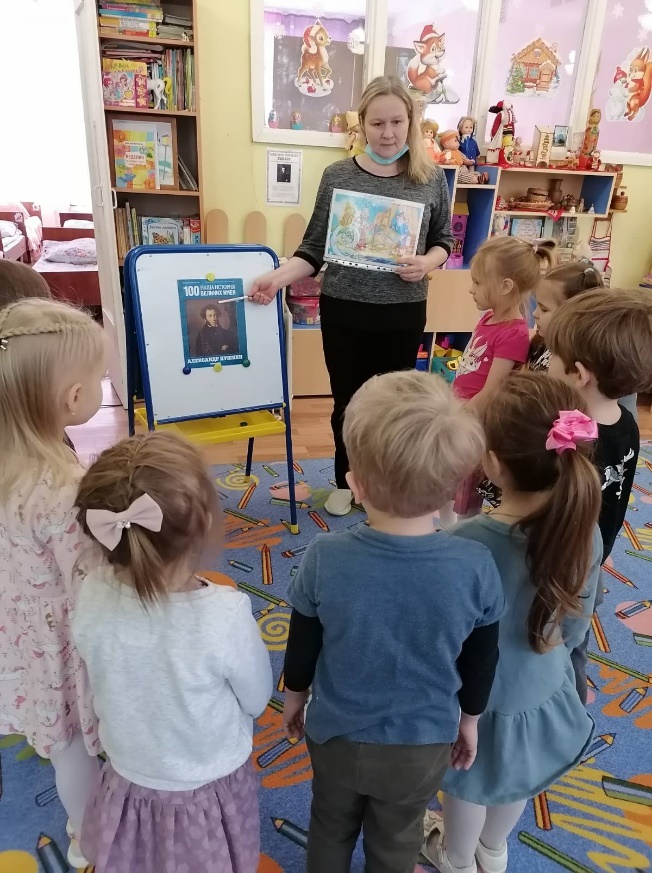 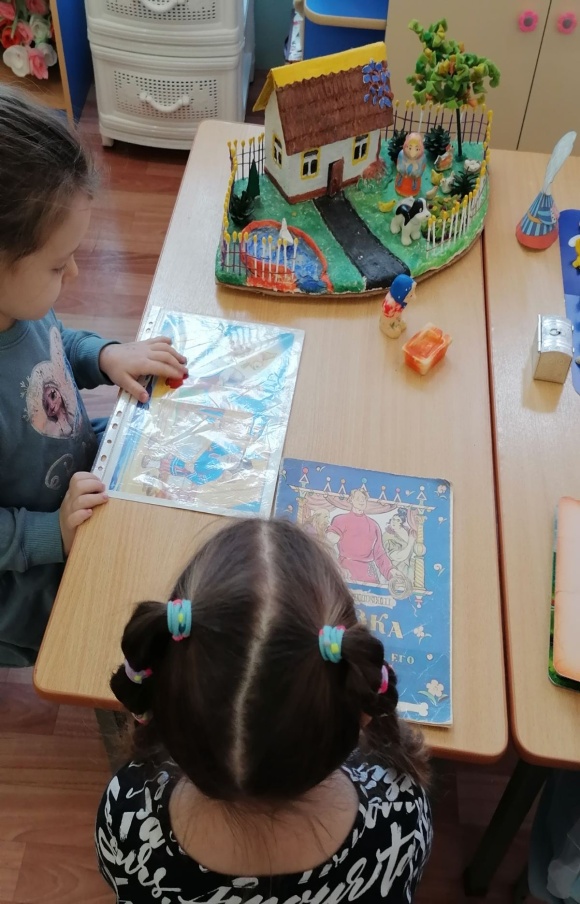 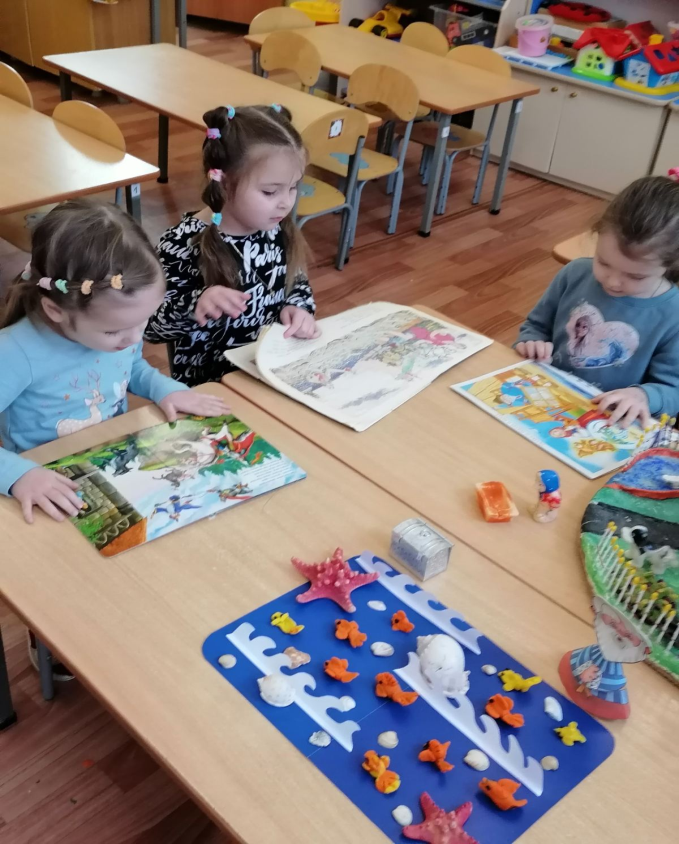 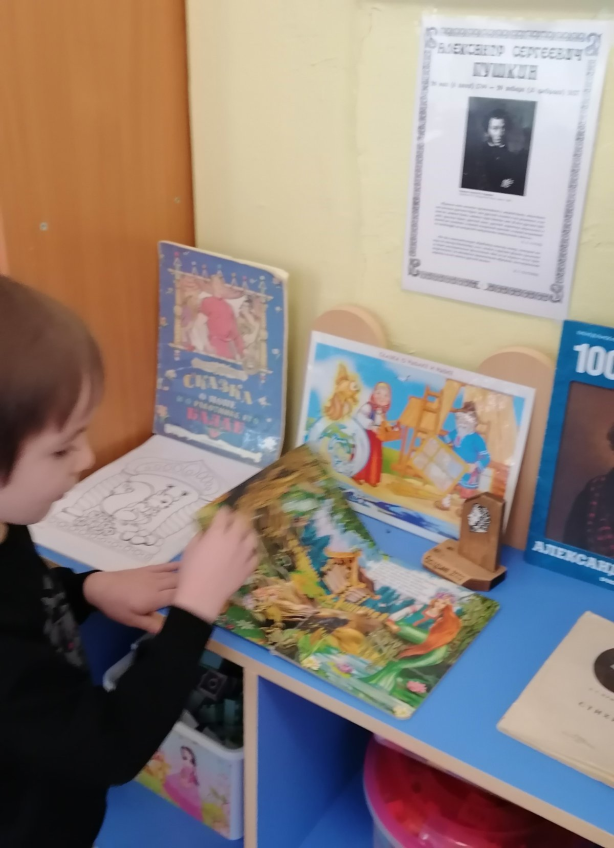 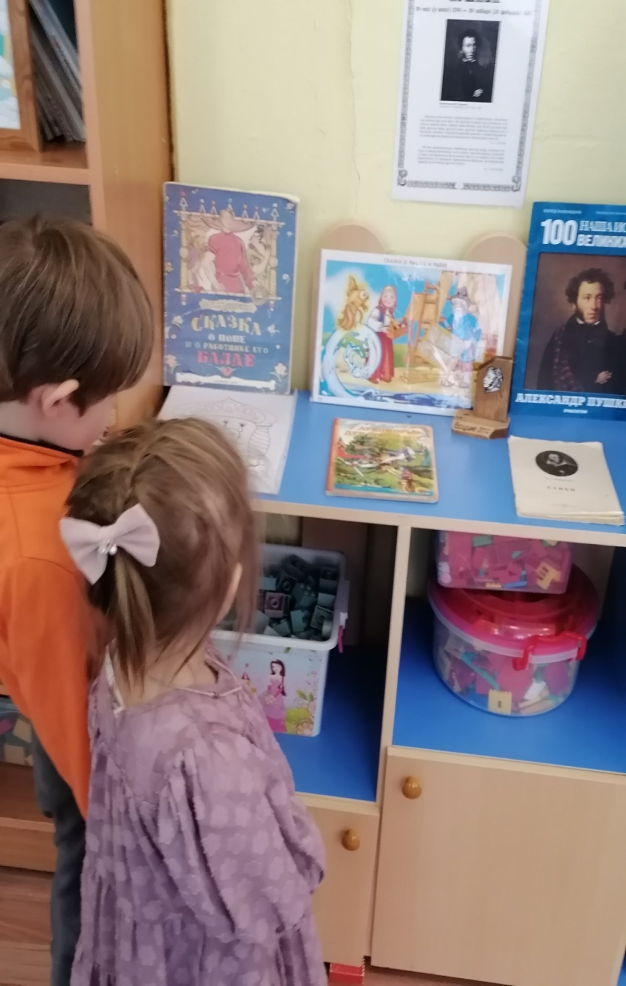 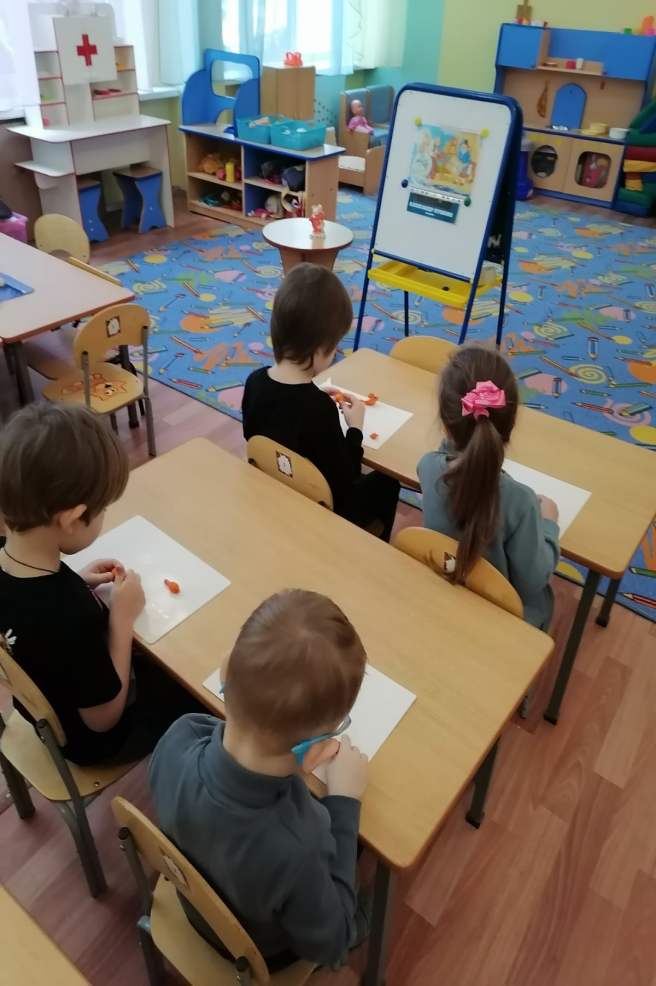 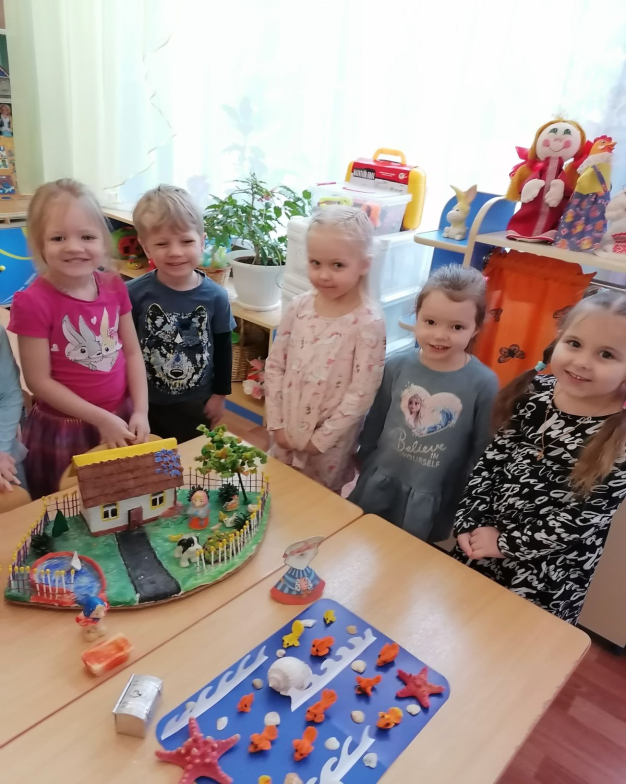 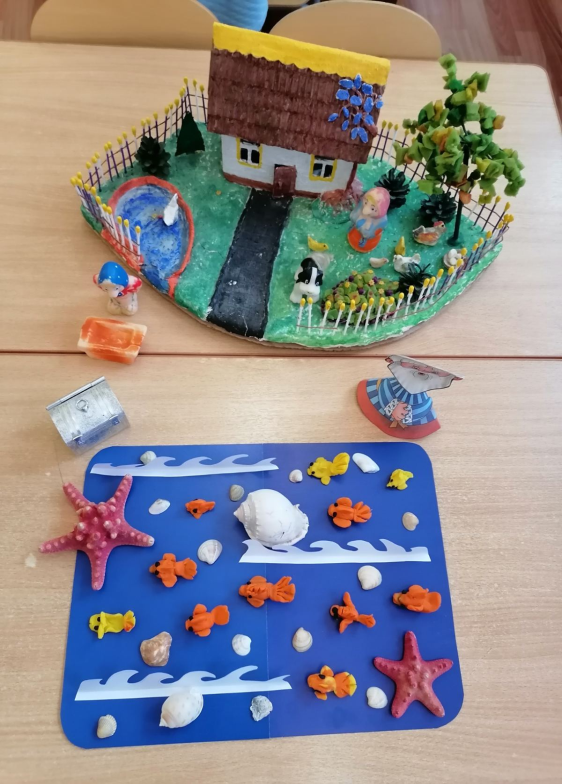 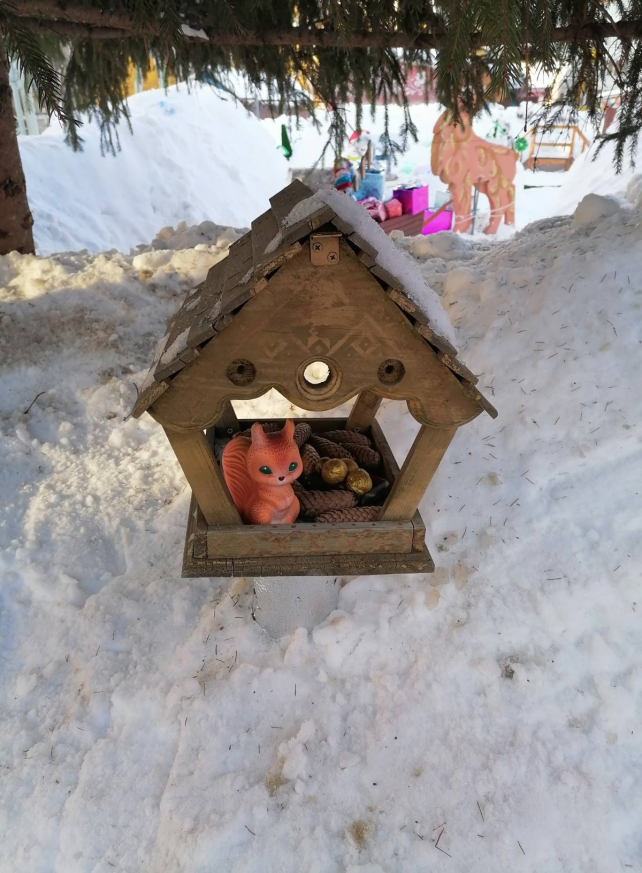 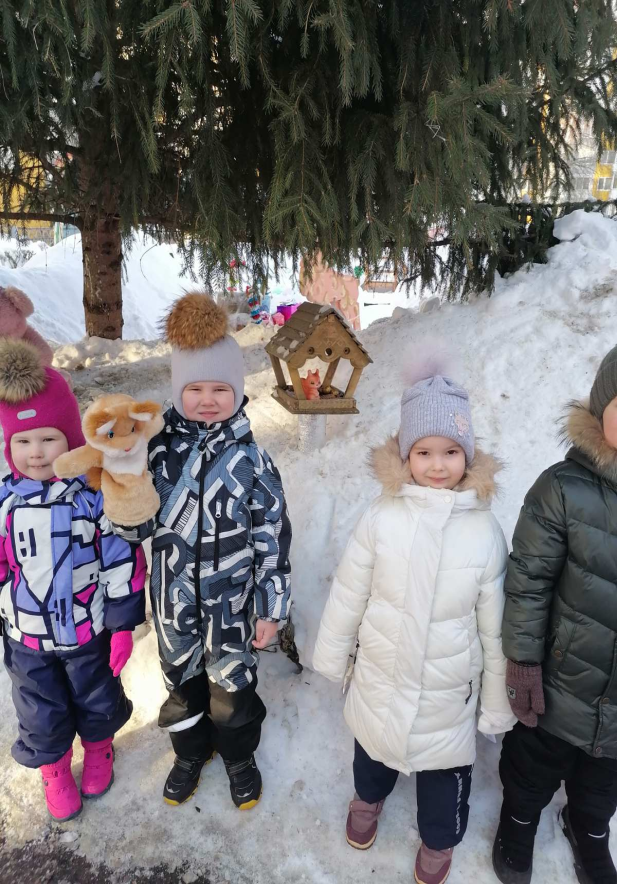 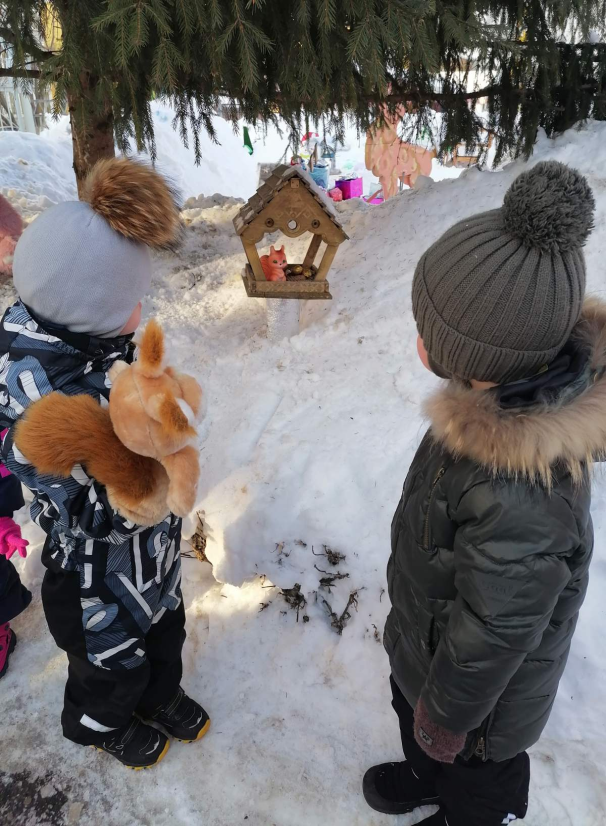 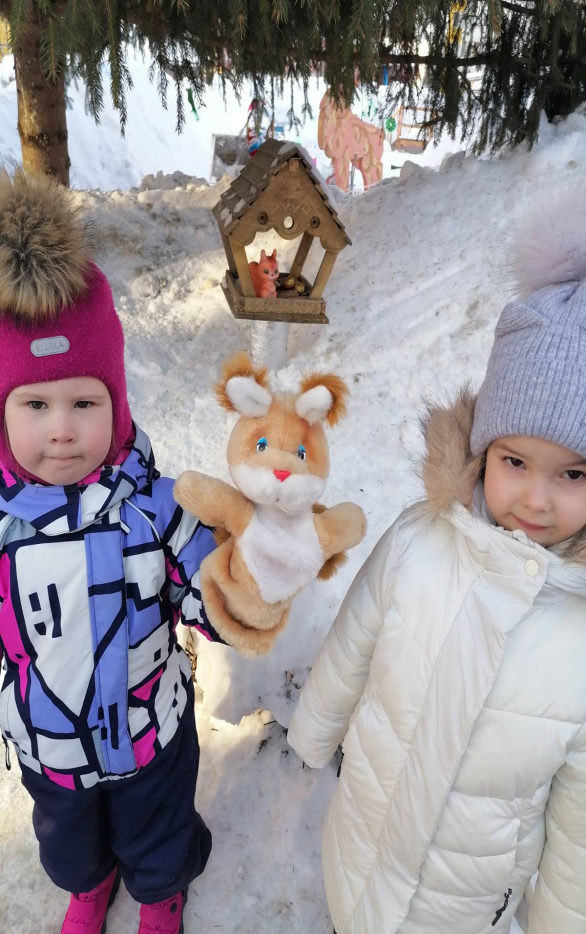 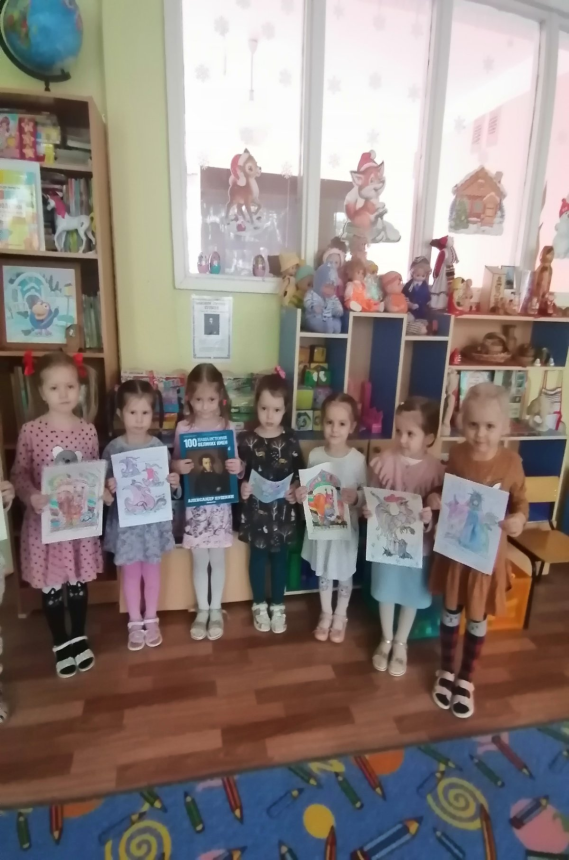 